5 on the ClockStage: 2 Challenge Level: 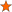 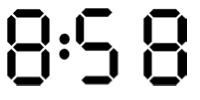 On a digital clock showing 24 -hour time, over a whole day, how many times does a 5 appear?Is it the same number for a 12 -hour clock over a whole day?